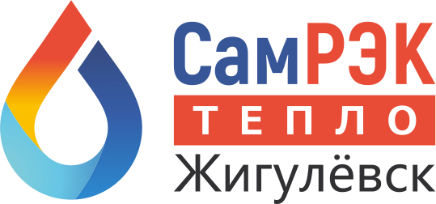 ОБЩЕСТВО С ОГРАНИЧЕННОЙ ОТВЕТСТВЕННОСТЬЮ«САМРЭК – ТЕПЛО ЖИГУЛЕВСК»Юр. адрес: 445350, Самарская область, город Жигулевск, улица Мира, дом 19, офис 1Почтовый адрес: 445350, Самарская область, город Жигулевск, улица Мира, дом 19, офис 1 ОГРН 1196313034829 ИНН 6382079233Протокол заседания комиссии по противодействию проявления коррупции в сфере деятельности Общества									    28.03.2022Председательствовал – председатель комиссии по противодействию проявлениям коррупции (далее – Комиссия) – генеральный директор Присутствовали члены комиссии:- секретарь референт - главный инженер - начальник цеха теплоэнергоустановок 	Приглашенные:- бухгалтер 	Слушали:	По первому вопросу председателя комиссии генерального директора об осуществлении регулярного контроля соблюдения внутренних процедур. Замечаний не выявлено.По второму вопросу приглашённое лицо бухгалтера по вопросу осуществления регулярного контроля данных бухгалтерского учета, наличия и достоверности первичных документов бухгалтерского учета. Проводится аудиторский контроль.Замечаний по контролю за первичными документами бухгалтерского учета на сегодняшний момент не выявлено.По третьему вопросу председателя комиссии генерального директора. об осуществлении регулярного контроля экономической обоснованности расходов в сферах с высоким коррупционным риском: обмен деловыми подарками, представительские расходы, благотворительные пожертвования, вознаграждения внешним консультантам. 	Обмена деловыми подарками, представительских расходов, благотворительных пожертвований, вознаграждений внешним консультантам не производилось.По четвертому вопросу члена комиссии главного инженера. о проведении обучающих мероприятий по вопросам профилактики и противодействия коррупции. Обучение проводится по мере принятия новых сотрудников на предприятие и при принятии нового законодательства в сфере антикоррупционной деятельности. Решили:Внести изменения в Приложение №3 «Перечень должностных лиц, наиболее подвергнутых риску коррупционного воздействия» Положения о конфликте интересов, декларации о конфликте интересов. Для всех сотрудников провести обучающие мероприятия по противодействию проявления коррупции в сфере деятельности Общества, несущую информативный характер, в профилактических мерах.Актуализировать информацию по противодействию проявления коррупции в сфере деятельности Общества на сайте Организации.По всем рассмотренным вопросам информацию принять к сведению.Результаты работы утвердить.Председатель комиссии	генеральный директор____________________Члены комиссии:					секретарь референт		____________________						главный инженер			____________________		начальник цеха теплоэнергоустановок		____________________